Catholic Church of Sts. Peter and Paul, Northfields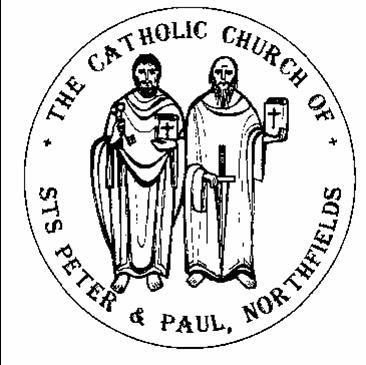 38, Camborne Avenue, Ealing, London, W13 9QZ.  Tel. 020 8567 5421📧: northfields@rcdow.org.uk; 🌐: http://parish.rcdow.org.uk/northfieldshttps://fb.me\38camborneavenue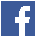 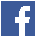 Parish Priest: Fr. Jim Duffy; Parish Deacon Rev Andrew GoodallPastoral Assistant: Anna Maria Dupelycz; Parish Administrator: Rosa BamburyAlternative Number: 07787 048144 (Anna); northfieldscat@rcdow.org.uk  Office Opening Hours Mon – Weds.& Fri, 10am – 2.00pm.  Closed Thursdays.Sacraments and Devotions:  Suspended until further notice.____________________________________________________________________________________________________2nd Sunday in Ordinary Time Year C (Peace Sunday)16th January 2022 ____________________________________________________________________________________________________Readings:This Week (2nd Sunday in Ordinary time)  Isaiah 62:1-5, Ps 95:1-3, Corinthians 12:4-11, John 2:1-11 Next Week (3rd Sunday in Ordinary time)  Nehemiah 8:2-6, Ps 18:8-10 Corinthians 12:12-30, Luke 1:1-4 Psalter Week 4____________________________________________________________________________________________________Reflection from Fr. Hilary:  The Struggle for the Soul of Britain (1)Before the General Election, an ecumenical group in Manchester called The Maranatha Community presented a report to the House of Commons.  The group were very concerned with the way Britain has become de-Christianised.  Let me give you 3 extracts from their report – one today, the other two on the next two Sundays.“Fifty years of secular humanism has left the nation with unprecedented levels of unhappiness, particularly among the young people devastated by a consumer culture and high levels of family breakdown.  The attitude of individual adults to see, do and have what they want has taken precedence over our corporate responsibility to nurture and protect children in a healthy, secure and stable environment.  At the same time, the denial of the spiritual dimension of life has devalued the unique preciousness of individual human beings and interpersonal relationships.  The extent of the devaluation of human life is evidenced in the increased number of women having multiple abortions, the encouragement of promiscuity among young people, the grim reality of modern human slavery and the persistent drive to legalise euthanasia.Having banished God from our national conscience, thinking and living, we have seen the emergence of an individualistic, acquisitive and self-centred culture, motivated by a materialistic desire for self-gratification.”That will do for now.  It does hit the nail on the head, I think: Don’t you? We need to discuss it with friends.  Please do so.Please keep this forever.____________________________________________________________________________________________________Rest in Peace   We pray for the repose of the soul of : Eileen Walsh  whose requiem will be celebrated on Wednesday 19th January at 11.00am.  The Mass Vincent Byrne & family has moved to 26th January 2022.  This Mass will replace the normal Mass of the day.Liturgical Ministries: a) Altar Servers  Recruitment of new servers is ongoing.  Please contact Deacon Andrew (andrewgoodall@rcdow.org.uk).  b) Stewards  For weekends, it is hoped that this develops into the resurgence of a ministry of welcome.  Please consider if you and/or your family would like to be involved in this important role.d)  Music in Mass : Rehearsals taking place in the church are as follows: for 10.00am, Thursday, 7.30pm ; 11.30am, Tuesday, 8.00pm.  New musicians and singers of all ages always welcome to join.  e) Readers’ and Eucharistic Ministers’ Rotas    New rotas now available to collect from the sacristy.Urgent!  Since the celebration of Mass resumed, there has been a dedicated small team of church cleaners who have been cleaning and sanitising the benches almost on a daily basis.  A more normal regime of cleaning can now take place but this requires new volunteers in teams of 3-4 to give an hour or so once a week or less, to clean the benches and the floor.  This is vital work to keep the church clean and safe for all.  Please contact Rosa if you are willing to help as a matter of urgency.Synod 2023  This weekend is your last chance in this Synodal process to share your experience on the Listening Wall in the Church, to post completed Share Your Thoughts questionnaires in the blue box at the back of the church, or to submit the online version (https://forms.gle/7QD6intj6fEfTcE18), before they are collated to be forwarded to the diocese soon afterwards.Your parish reps – Roisin Sullens and Joseph Lo – and the parish team thank you for your generosity in participating in various ways.  The parish has posted in a wide range of thoughtful sharing.  As has been throughout, the reps would be happy to hear your comments and queries regarding the synodal process.Safeguarding  The Parish reps are Susie Worthington, northfieldssg2@safeguardrcdow.org.uk and Tracy Paterson northfieldssg1@safeguardrcdow.org.ukParish Parent & Toddler Group    An additional volunteer leader is required.  Please contact Rosa or Anna.Masses this weekSunday 16th January (2nd Sunday Year C) 									Thursday 20th January (Sts Fabian & Sebastian) (Sat.) 6.00pm Andrew Timmons (Ann.)													No Mass								 8.30am 	Sean Corley (LD.)																														10.00am John Sweeney (Ann.)													Friday 21st January (St Agnes)						11.30am Patrick McTiernan (1st Ann.)											 9.30am	 Pa McAvine (Get Well)	moved from 5th Jan 	 6.00pm	Foncie Kennedy (Ann.)																																																Saturday 22nd January (St Vincent)					Monday 17th January (St Anthony)													No Morning Mass					 9.30am	Tony O’Malley (Int.)																																														Sunday 23rd January (3rdd Sunday Year C)Tuesday18th January (Start of Christian Unity Week)					(Sat.) 6.00pm Tony Ryan (Ann.) 6.00pm Seamus Smith & Family (Int.)											 8.30am Jean Shand (LD.)																						10.00am Luisa Botti (Ann.)			Wednesday 19th January (St. Wulstan)										11.30am Patrick & Elizabeth Owens (Ann.)			11.00am Funeral Mass Eileen Walsh RIP 				 					 6.00pm	Anthony William Gunn (Ann.) 			Prayers for the Sick    We pray for those suffering from illness and their carers: , Nina Roldan, Doreen Foley, Vera Zunzic, Anna Keane, Barbara Lennon Snr, Teresa Hartnett, Stephania Pullin, Geraldine Davison, Michael Davison, Sylvia O’Connor, Dave Mortby, Cerys Edwards, Andrew Chandiram, Ivan Mahon-Smith, Kathleen Walsh, Donna O’Hagan, Ann Hagan, Alan Worman. Sankar Ghosh, Margaret Adu, Therese Biks, Shantha Kumari, Sagundala Devi, Victor Young. Ernst Barroclough, Kathleen & Patsy O’Donoghue. Our Lady, help of the Sick, pray for us.Prayers for those Recently Deceased and Anniversaries    We pray for the repose of the soul of, Janusz Zielinski, Sean Corley, Eileen Walsh, and Jean Shand and those whose anniversaries occur around this time including, Andrew Timmons, Tony Devlin, Zygmunt Lozinski , John Sweeney, Patrick McTiernan and Foncie Kennedy, Tony Ryan, Luisa Botti, Patrick and Elizabeth Owens and Anthony William Gunn.  May their souls and the souls of all the faithful departed through the mercy of God rest in peace.  AmenCatechetics (Sacramental Preparation)  Contact Anna initially on northfieldscat@rcdow.org.uk or 07787 048144 with enquiries and queries.  Please include a mobile/phone number with your e-mail enquiry.Infant Baptism    Participation in a short preparation course is required before celebrating the sacrament.  For more information, please contact Anna preferably by e-mail initially.  First Reconciliation, and RCIA   Sessions continue this week via Zoom.  Details will be sent out via e-mail.Confirmation    Resumes today via Zoom for ‘Gifts’ group; next week, ‘Fruits’ group.  Details sent out via e-mail.Getting Married in 2022?    Six months’ notice is required regardless of where the marriage is to take place.  Attending a Catholic marriage preparation course is a requirement.  Paperwork should be completed in the parish of domicile.  More information available on the parish website https://parish.rcdow.org.uk/northfields/sacramental-prep/marriage-preparation/Peace Sunday    The Bishops of England and Wales invite us to make today a day of prayer for peace and to reflect on the theme Pope Francis has chosen for the annual World Day of Peace: ‘Education, Work and Dialogue between Generations: Tools for Building Lasting Peace’  (Full text here: https://www.cbcew.org.uk/wp-content/uploads/sites/3/2022/01/pope-peace-message-2022.pdf)  Prayer cards available from the table.Diocesan Evangelisation Events‘New Testament for the Perplexed’    A series of online talks given by Fr John Deehan, 20th, 27th January, 3rd and 10th February.  Registration essential https://www.eventbrite.co.uk/e/the-god-who-speaks-the-new-testament-for-the-perplexed-tickets-221344626737.  Or contact Anna Dupelycz : annadupelycz@rcdow.org.uk ‘The God Who Speaks: Scripture Festival’    will be taking place at St Alban’s Cathedral, 3rd to 5th February.  For further information go to https://rcdow.org.uk/scripturefestival/ Looking for Garden improvements?    The Garden Enterprise at Caritas St Joseph’s, facilitates the employment of young adults with learning disabilities by engaging them in all aspects of garden maintenance.  The Garden Enterprise can provide garden design services, and supply garden furniture, made out of recycled wood by adults with learning disabilities, at Caritas St Joseph’s.  To discuss your garden maintenance and design requirements, please contact Gail Williams, the Centre Manager, at: gailwilliams@rcdow.org.uk Safe in Faith Counselling Network Monday 29 November saw the launch of a new Caritas Westminster Project - Safe in Faith, with the ultimate aim of providing victims of domestic abuse, who are part of a faith community, with safe, faith-based support and counselling that is tailored to their needs as believers.  Safe in Faith is creating a network of professionals such as counsellors and psychotherapists, who come from a Faith background and want to develop their skills to offer counselling that can reflect a survivor's spiritual beliefs. Alongside this is a programme of training for clergy and religious sisters within the Catholic Church. Eventually there will be a directory of counsellors and pastoral workers who can support victims of domestic abuse. Read the full story here https://www.caritaswestminster.org.uk/launch-of-new-safe-in-faith-counselling-network-1279.php Interested in joining the network or receiving training?  Please contact safeinfaith@rcdow.org.uk Useful links for anyone experiencing domestic abuse and needing help https://www.caritaswestminster.org.uk/useful-links.php And a useful booklet on responding to domestic abuse from the National Board of Catholic Women here: https://drive.google.com/file/d/1U29ZeNc1EO_EB55APf_Ja60uF2adMtpp/view 